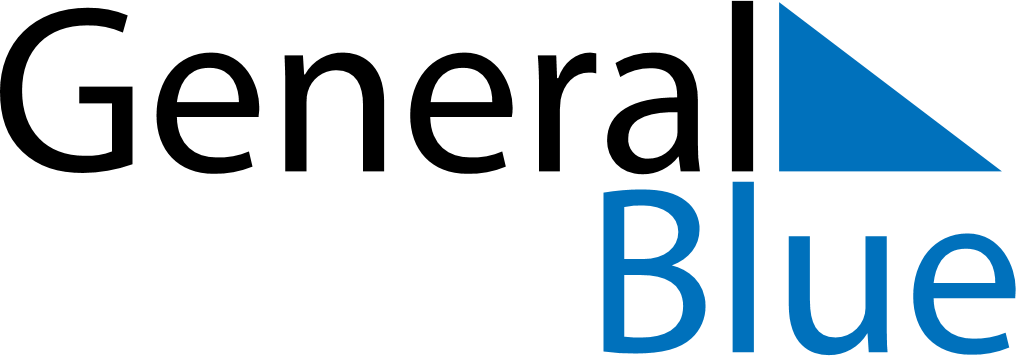 June 2018June 2018June 2018June 2018LatviaLatviaLatviaMondayTuesdayWednesdayThursdayFridaySaturdaySaturdaySunday122345678991011121314151616171819202122232324Midsummer EveMidsummer EveMidsummer25262728293030